 國立嘉義大學生物機電學系專題演講活動花絮 國立嘉義大學生物機電學系專題演講活動花絮 國立嘉義大學生物機電學系專題演講活動花絮演講時地108年09月28日  工程館四樓視聽教室108年09月28日  工程館四樓視聽教室演講者連振昌教授   – 液體導電度之檢測與應用林正亮教授   – 熱影像的原理與應用謝恩仁總經理 – 微生物作用下的產品進程與官能品評-以酒類為例朱健松教授   - 承載式鳳梨種植機之開發楊朝旺教授   - 蘭花澆灌節水控制之研究連振昌教授   – 液體導電度之檢測與應用林正亮教授   – 熱影像的原理與應用謝恩仁總經理 – 微生物作用下的產品進程與官能品評-以酒類為例朱健松教授   - 承載式鳳梨種植機之開發楊朝旺教授   - 蘭花澆灌節水控制之研究活動花絮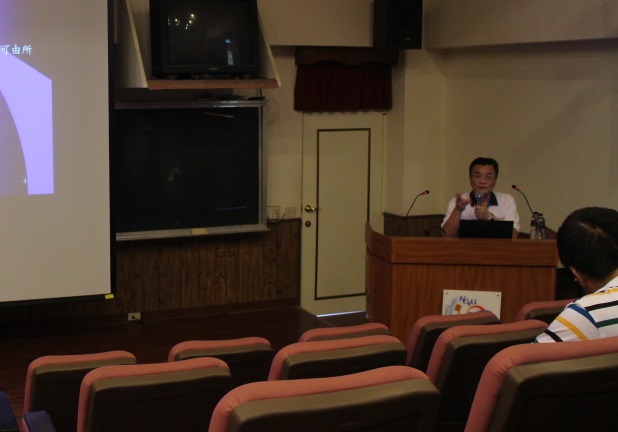 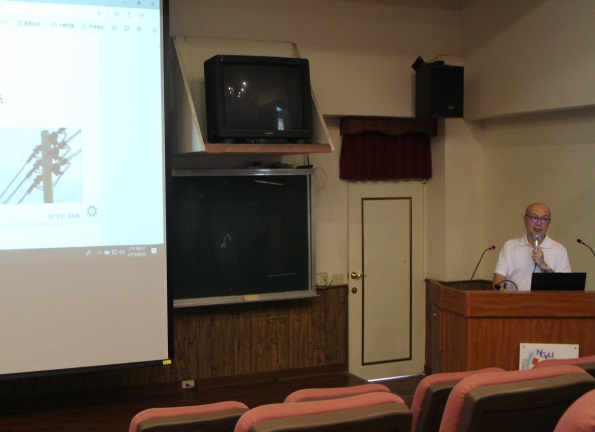 活動花絮連振昌教授解說畫面林正亮教授解說畫面活動花絮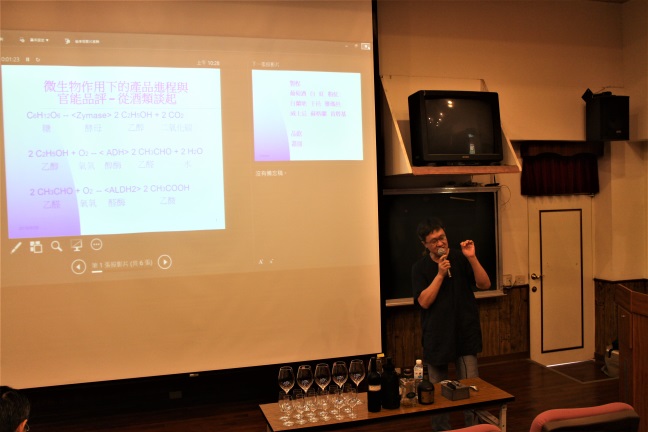 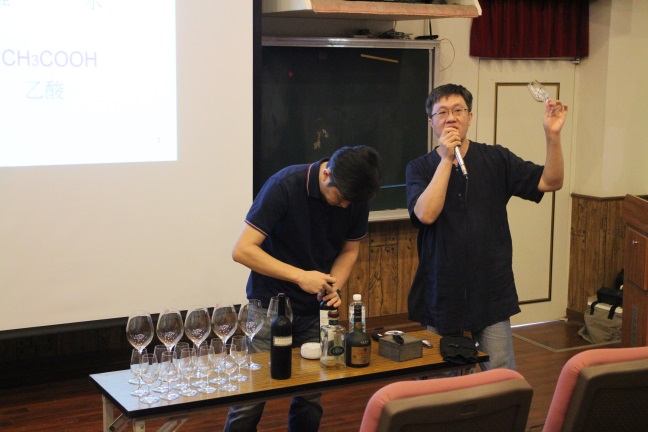 活動花絮謝恩仁經理演講畫面謝恩仁經理演講畫面活動花絮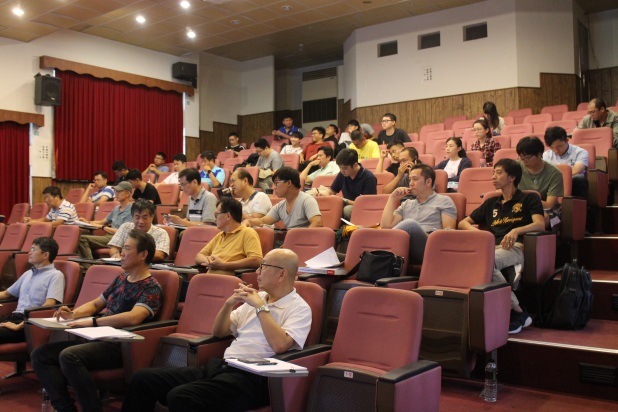 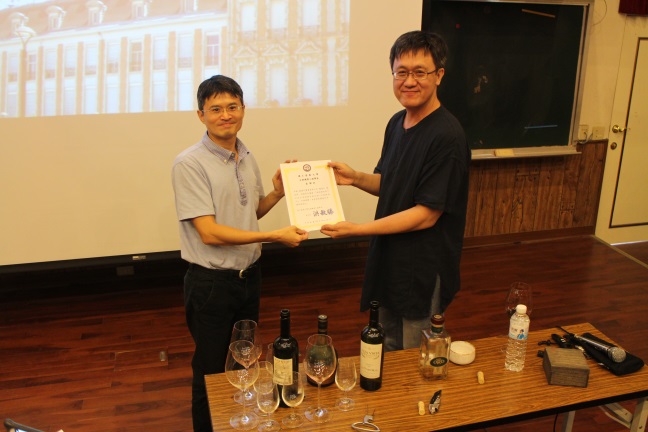 活動花絮同學聽講畫面系主任頒發感謝狀活動花絮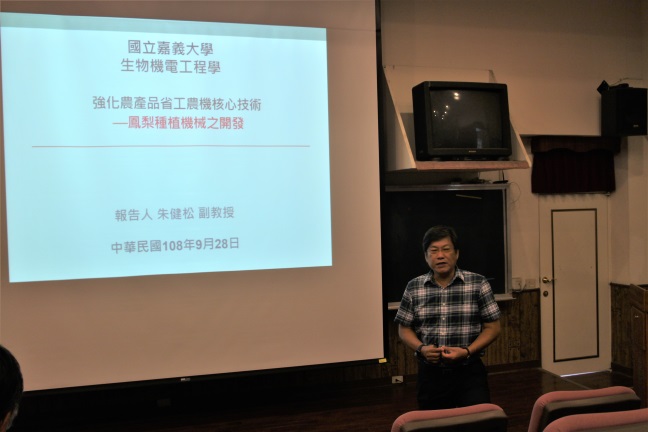 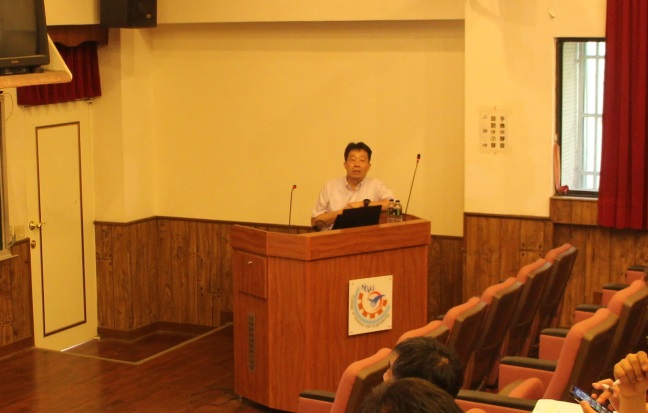 活動花絮朱健松教授演講畫面楊朝旺教授演講畫面